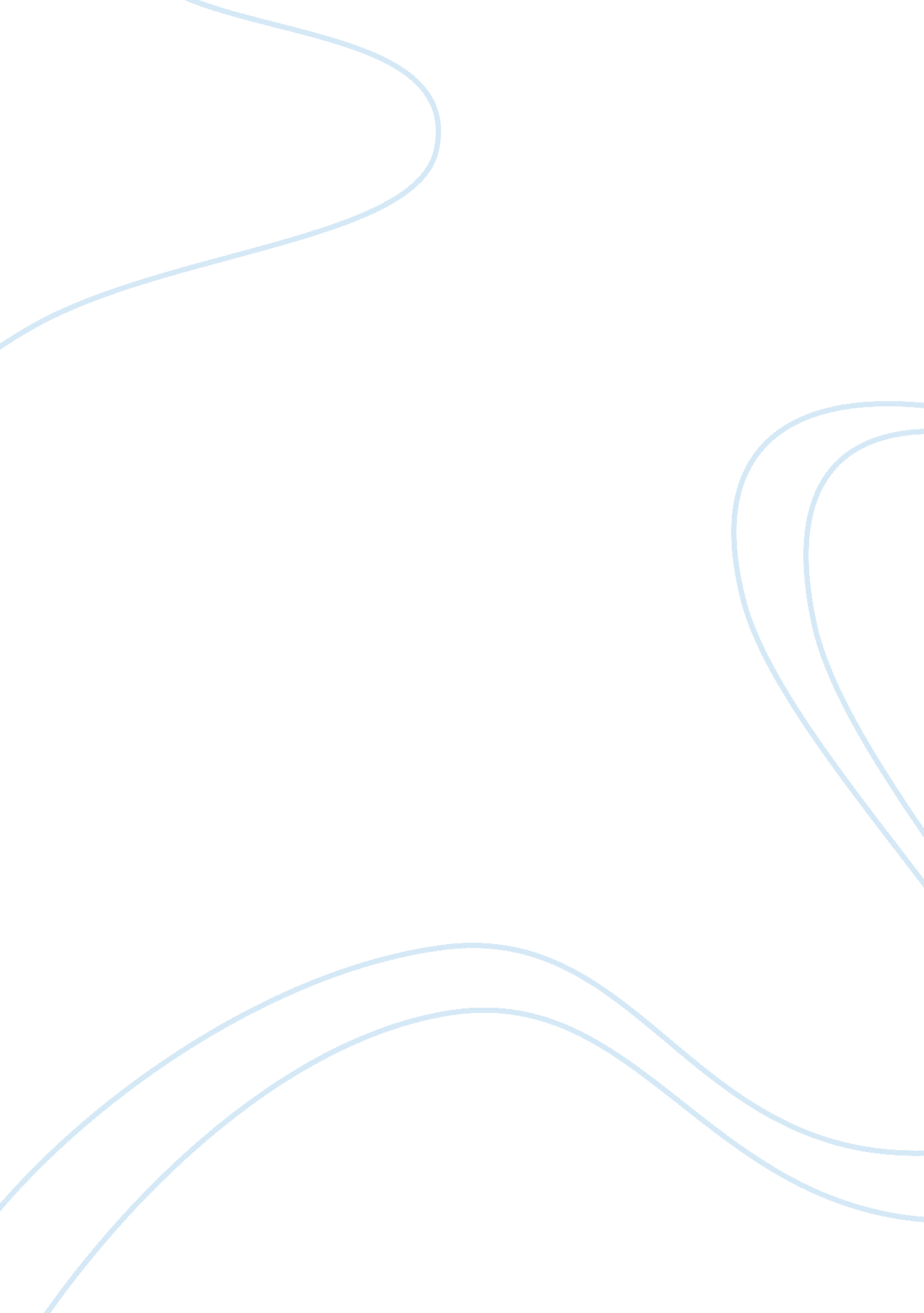 The nature of grief : sue monk kidd’s the secret life of bee’s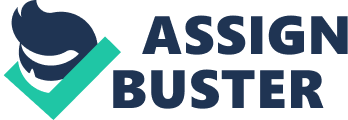 Melancholy leaves an engraving on the individuals who encounter it. Some can survive its profound distress, others can’t. In the Secret Life of Bees, by Sue Monk Kidd, she investigates the impact of distress on the primary characters. The novel opens with fourteen-year-old Lily Owns battling with the learning that her mom was dead since she, as a baby, grabbed a stacked weapon and coincidentally shot her. She flees from her damaging father in scan for answers of who her mom was. Lily bums a ride to Tiburon, South Carolina; the area composed on the back of a picture of the Black Madonna – one of the main effects she has of her mother’s. There, she finds a pink house possessed by the Boatwright sisters who are African American ladies influencing Black Madonna to nectar. The Boatwright sisters have had their offer of melancholy with the demise of two of their sisters and the racial bigotry they look notwithstanding the entry of the Civil Rights Act. The Boatwright sisters and Lily Owens have diverse techniques for adapting to melancholy; disguising, disregarding, and overlooking are a portion of the ways they adapt, with shifting degrees of achievement. They find that they should live past their melancholy, or else it will shred them. August is the oldest Boatwright sister, and she is the best at managing despondency. She encountered the suicides of two sisters, however she figured out how to hold her hopefulness and point of view, not at all like June or May. One-way August gives up sorrow is through religion. She is the pioneer of a gathering called the Daughters of Mary – a gathering of African-American ladies who venerate Our Lady of Chains. August “ shows the Madonna’s intelligence and insurance, offsetting June’s over the top scholarly characteristics and May’s extreme enthusiastic characteristics”. Her capacity to be quiet and solid under any situation is exceptional and excellent. August comprehends that sorrow is simply one more part of life: the torment it causes is adjusted by the delight of different minutes. She adapts to sadness by helping other people through their trials. August trusts one must get themselves “ on strong ground, get [their] heart supported up… [and] know when to push and when to be tranquil, when to give things a chance to take their course” (Kidd 236). Regardless of how discouraged, she is feeling, August will overlook her own agony if it implies helping another with their distress. Distress has assumed an extensive part in her life, yet August has dependably stayed consistent with herself, and put other’s needs over her own. She doesn’t give sadness a chance to remove the delight of her life like June does, nor does she give it a chance to wreck her life like May did. August does not expect flawlessness and acknowledges the distress, natural in life as divided as the delight. She comprehends that distress is characteristic throughout everyday life, so she figures out how to acknowledge it and proceed onward from it. She permits herself an opportunity to lament, yet in addition realizes that lamenting won’t comprehend anything. There is an opportunity to overlook, however don’t give that time a chance to detract from what is genuinely vital: confidence, companionship, and family. June is the second oldest of the Boatwright sisters. Her strategy for adapting to despondency includes playing her cello and closing our offensiveness. Rather than discussing her pain, she “ resort[s] to her cello, the way she generally [does] when distress c[o]me[s] along” (Kidd 185). The cello is known to have a serious, despairing sound and can be an unpleasant articulation of sorrow. June plays her cello for the individuals who are near biting the dust, serenading those close passing. Playing the cello is a discharge for June, and a wellspring of solace for those diminishing, as their spirit is lifted to paradise close by her music. June is the most debilitated of the sisters. She comprehends the preference dark individuals look consistent and winds up frustrated about any expectation of balance. She is “ disenthralled, mindful, and dislikes to grasp new things” (Miline 233). June’s understanding of losing a sister who conferred suicide instead of live in the racially narrow-minded South, brings about switch prejudice where she declines to trust or acknowledge white individuals. She endures Lily’s essence keeping in mind August. June responds to distress by closing out anything that can possibly hurt her. She is wary about sentimental contribution. Being abandoned in the holy place left a scar on June and results in her solidifying out her beau. In any case, after May commits suicide, June weds Neil in light of the fact that “ May needed her to carry on with her life completely without fear” (Miline 233). Like her cello, June is the most serious and despairing of the Boatwright sisters. She permitted her melancholy from disaster, misfortune, and racial bias to harmfully influence her life. June comes to comprehend that her despondency holds her back and winds up resolved to live as May would need her to; with affection and chuckling. She believed that the best way to control her distress was to close. June shaped herself to live without feeling since her feelings are what made distress show. In doing as such, she closes out any expectation of bliss nearby all the dread of the awful. June managed melancholy by closing out the dismal parts of life and unintentionally closing out the great angles as well, until the point that May’s suicide constrained her to change. This change enabled her to see that closing everything out was not the best approach to adopt. It enabled June to carry on with her life again and see it for satisfaction, and not distress. May is the most receptive to pain and the minimum effective at adapting to it of the sisters. Her twin, April, committed suicide after encountering racial foul play. May was to a great degree associated with April, so when she passed on, “ something in May kicked the bucket as well… [I]t appeared like the world itself turned into May’s twin sister” (Kidd 97). The passing of a relative is difficult for surviving relatives yet inquire about proposed that that same experience is substantially harder on twins, particularly indistinguishable twins. May comprehends on a fantastically profound level the torment of death, thus she really comprehends and laments nearby other people who have encountered misery. She shares the anguish of everybody, even those she finds out about on TV. To support herself, may manufactured a “ moaning divider.” She records the agony and hopelessness that she conveys in her heart on pieces of paper and packs them in the middle of the stones. May likewise irately murmurs “ Goodness, Susanna” with an end goal to keep the misery she conveys from getting to be deplorable and overpowering her. Here and there these techniques are insufficient, and May implodes with anguish. After hearing that a dark man was severely and foolishly executed, May “ shook forward and backward, slapping her arms and scratching at her face” (Kidd 89). April’s passing tore away any security May have had and abandons her as an uncovered, anguished nerve. August and June endeavor to shield May from catching wind of the horrendous things that are going ahead as integration is showing the scornful savagery against blacks. It is difficult to completely secure May and when she discovers a companion was shamefully placed in prison, she believes she can’t ingest any more despondency. She requests to be allowed to sit unbothered at the howling divider, however May goes to the stream and uses a substantial shake to bind herself to the base. Administering to everybody around her brought about a “ burst of affection and anguish that [came] so frequently into her face [and which ended up] burn[ing] her up” (Kidd 199). The heaviness of despondency she disguised was unthinkable for the pure, presented May to tolerate. Despite her incapacitating sadness, may is “ excessively sympathetic… with her heart outwardly of her chest” (Miline 233). Her distress did not take away her generosity; it just stripped way her guards and prompted her demise. May treated others with the delicacy that she so frantically looked for and would never have in view of the opening left by the loss of April. Past simply the despondency, May couldn’t endure life. Her sisters attempted to conceal reality from her and it brought about her passing. May was unequipped for managing life, however maybe on the off chance that she had been given it more regularly, news of a companion’s setback would not be her deplorable last distress. Lily Owens encountered an unexpected misery in comparison to that of the Boatwright sisters; hers stems from surrender. When she was extremely youthful, her mother left Lily with her damaging father, and when her mom came back to take Lily away with her, she and Lily’s dad got in a battle. Lily guiltlessly attempted to remove a stacked firearm from her folks and coincidentally pulled the trigger which prompted her mom’s demise. Lily was compelled to live with her irate, harsh father who asserts that Lily’s mom never adored both of them and had relinquished them and never had a goal to return for Lily. A mother was “ all [Lily] needed… [and Lily] took her away” (Kidd 8). Lily should live with the despondency that her mom deserted her, as well as that her mom was slaughtered considering Lily’s unintended activity. Lily needs to be cherished, yet her dad is unequipped for affection. T. Beam takes his misery about losing his better half out on his little girl and enables his distress to wreck his humankind. His “ for the most part cold blooded conduct represents [Lily’s] envy of the opportunity of bumble bees” (Brown 11). Lily is confronted day by day with the anguish of her dead mother and her heartless father. Lily faces the world without the familial love and direction, such huge numbers of other kids have. The Secret Life of Bees is a first-individual Bildungsroman where the character particularly moving for her situation, as she needs to persist in such a great amount without the advice and direction of a cherishing guardian. Lily’s initial life is overcome with the pain that has originated from the horrendous surrender and the unintentional passing of her mom and oppressive activities of her dad. While T. Beam revealed to Lily her mom had deserted them, she demands not trusting him. So, when she finds that her mom had gone to the Boatwright’s home and lived there soon after Lily was conceived, it is about a lot for her. Lily ended up devastate with the sadness that the one lady on the planet who, she thought, gave her unqualified love had relinquished her. Lily communicates this sadness when she goes to Our Lady of Chains, requesting that Our Lady “ settle [her,]” inquiring as to whether her mom is “ OK up there with God [,]” and requesting “ T. Beam [to] cherish [her]” (Kidd 164). These requests uncover Lily’s sentiments of deficiency and brokenness. She needs somebody to trust in, and finds that quickly through Our Lady, however she is frightened of trusting in August for fear she too will need to surrender her after hearing reality that she fled from her dad. Lily can’t keep her mystery perpetually, and her hunger for knowing for certain if her mom truly abandoned her exceeds her dread of being come back to her dad. By trusting in August, Lily ends up “ making a course for a compromise with herself, as well as with her history and her future” (Brown 11). The adoration and group of the Boatwright sisters relieve Lily’s horrible engraving of distress. Lily ventured to every part of the most remote on her transitioning venture in managing sadness; from a relinquished, anguish-stricken kid, to a protected, develop young lady. Encountering the demise of a mother and a dear companion, and watching others be abused in view of the shade of their skin at such a youthful age could have been extremely negative for Lily, as it was for May. Lily joins the Boatwright family and this solid, cherishing, strong sisterhood furnishes her with the establishment to acknowledge and welcome life in the greater part of its ideal blemish. Pain assumed an extensive part in the lives of the Boatwright sisters and Lily Owens. They each experienced demise, shamefulness, and misery. Melancholy affected and left an engraving on every one of them. Pain demonstrated deadly for May. August realized that anguish was simply one more part of life; that it must be acknowledged and afterward left before. June and Lily figured out how to not give melancholy a chance to manage their lives. Life isn’t innately great or awful – occasions not exclusively blissful or intolerable – it is transcendent in its ideal blemish 